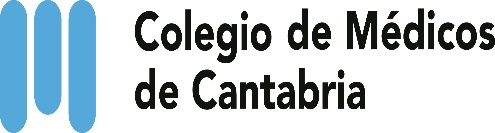 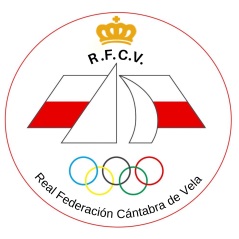 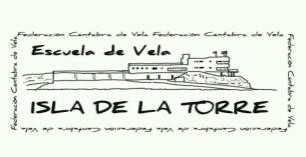 Cursos de Vela de verano “Isla de la Torre” 2023Situada a la entrada de la bahía de Santander y frente al Palacio y la Playa de la Magdalena, la Escuela de Vela “Isla de la Torre”, dependiente de la Real Federación Cántabra de Vela, se encuentra en un lugar privilegiado con unas excelentes condiciones de mar y viento que la convierten en un lugar ideal para los deportes náuticos y en especial para el aprendizaje y el perfeccionamiento del deporte de la vela.Las instalaciones están preparadas para la estancia en régimen de pensión completa o residencia, y media pensión, constando de vestuarios y duchas, dormitorios con calefacción, cocina, comedor, aulas, canchas de juego al aire libre, salón, TV, vídeo y juegos de mesa, terrazas al mar, hangar para embarcaciones y cuarto de secado.¿Qué opciones de barcos existen?Embarcaciones colectivas (Raqueros), para dos (Omegas, L Equipe, Vibe X, 420 o Feva) eindividuales(Optimist).Cursos semanales y fines de semana para niños y adultos.Mayo, junio, julio y agostoCursos de vela semanales: lunes a viernes*Las semanas que tengan días festivos también se harán cursosCURSOS A MEDIDA¡CONSÚLTANOS!Requisitos:Mayor de 7 añosSaber nadarInscripciones:Inscripciones Isla de la Torre 2023  (*En el apartado que pone "cómo nos ha conocido", indicar el Colegio Profesional)isladelatorre@rfcv.es Tel.:942360266ModalidadCursoHorarioPrecio públicoPrecios especiales Colegiados e hijosCurso de mañana17.5 h10.00 a 13.30 h199€180 €Curso de tarde (incluye merienda)17.5 h14.30 a 18.00 h199€180 €Curso mañana y tarde (incluye comida y merienda)30 h10.00 a 18.00 h290€261 €Curso fin de semana sábado o domingo mañana 3 h10.00 a 13.30 h 90€81 €Curso fin de semana 1 día (a elegir sábado o domingo de 10 a 18h)6h10.00 a 13.00 h  y  de 15 a 18.00h125€             112€Curso fin de semana mañana y tarde (incluye picnic)12 h10.00 a 18.00 h180€162 €Curso en Residencia(Entrada lunes y salida viernes)30hEntrada lunes a las 10.00h y salida viernes 18.00h660€              594€Curso en Residencia fin de semana(Entrada viernes-salida domingo)12hEntrada viernes 18h y salida domingo 18h330€              297€